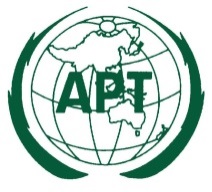 ASIA-PACIFIC TELECOMMUNITYThe 5th Meeting of the APT Conference Preparatory Group for WRC-15 (APG15-5)27 July – 1 August 2015, Seoul, Republic of KoreaLast Date of Submission:8 June 2015APPLICATION FOR FELLOWSHIP TO APT EVENTSPlease use CAPITAL LETTERS to complete the form.APPLICATION FOR FELLOWSHIP TO APT EVENTSPlease use CAPITAL LETTERS to complete the form.APPLICATION FOR FELLOWSHIP TO APT EVENTSPlease use CAPITAL LETTERS to complete the form. 1. DETAILS OF FELLOWSHIP APPLICANT:  1. DETAILS OF FELLOWSHIP APPLICANT:  1. DETAILS OF FELLOWSHIP APPLICANT: (Mr./Ms./Mrs./Dr. / others ___________) First Name 	 Last Name 	Administration/Organization	Present Post (Title)	Business Address  	                               _____________________________________________           Country_____________________________________ Phone No.:____________________            Fax No.:____________________            E-mail: ___________________________(Mr./Ms./Mrs./Dr. / others ___________) First Name 	 Last Name 	Administration/Organization	Present Post (Title)	Business Address  	                               _____________________________________________           Country_____________________________________ Phone No.:____________________            Fax No.:____________________            E-mail: ___________________________(Mr./Ms./Mrs./Dr. / others ___________) First Name 	 Last Name 	Administration/Organization	Present Post (Title)	Business Address  	                               _____________________________________________           Country_____________________________________ Phone No.:____________________            Fax No.:____________________            E-mail: ___________________________2. PASSPORT INFORMATION: 2. PASSPORT INFORMATION: 2. PASSPORT INFORMATION: Passport No.:____________________     Date of Issue:_______________    Expiry Date:	Place of Issue: _________________________________                       Date of Birth  (DD/MM/YYYY)   	   Nationality:  ____________________________________________    Place of getting visa: _____________________________________Passport No.:____________________     Date of Issue:_______________    Expiry Date:	Place of Issue: _________________________________                       Date of Birth  (DD/MM/YYYY)   	   Nationality:  ____________________________________________    Place of getting visa: _____________________________________Passport No.:____________________     Date of Issue:_______________    Expiry Date:	Place of Issue: _________________________________                       Date of Birth  (DD/MM/YYYY)   	   Nationality:  ____________________________________________    Place of getting visa: _____________________________________3. SUITABILITY OF APPLICANT FOR THE APT FELLOWSHIP :3. SUITABILITY OF APPLICANT FOR THE APT FELLOWSHIP :3. SUITABILITY OF APPLICANT FOR THE APT FELLOWSHIP :Please indicate the suitability of the applicant to attend the above event under APT fellowship. Please note that preference will be given to applicants who have direct responsibility to the subject of this event and any other requirements as stated in the invitation letter.Please indicate the suitability of the applicant to attend the above event under APT fellowship. Please note that preference will be given to applicants who have direct responsibility to the subject of this event and any other requirements as stated in the invitation letter.Please indicate the suitability of the applicant to attend the above event under APT fellowship. Please note that preference will be given to applicants who have direct responsibility to the subject of this event and any other requirements as stated in the invitation letter.4. Endorsement by Member administration: (To be endorsed by the APT Contact Point of the nominating Member Administration )4. Endorsement by Member administration: (To be endorsed by the APT Contact Point of the nominating Member Administration )4. Endorsement by Member administration: (To be endorsed by the APT Contact Point of the nominating Member Administration )In nominating the applicant for the APT fellowship, this Administration certifies that he/she is medically fit to travel abroad for the above event.  My Administration will be responsible for any emergency medical treatment for the applicant. Also, I acknowledge that APT will not be responsible for any expenses incurred in respect of his/ her travel which are not covered by the APT fellowship. Name:  	     Signature: 	Position: 	    Official Stamp:Administration: 	Date: 	In nominating the applicant for the APT fellowship, this Administration certifies that he/she is medically fit to travel abroad for the above event.  My Administration will be responsible for any emergency medical treatment for the applicant. Also, I acknowledge that APT will not be responsible for any expenses incurred in respect of his/ her travel which are not covered by the APT fellowship. Name:  	     Signature: 	Position: 	    Official Stamp:Administration: 	Date: 	In nominating the applicant for the APT fellowship, this Administration certifies that he/she is medically fit to travel abroad for the above event.  My Administration will be responsible for any emergency medical treatment for the applicant. Also, I acknowledge that APT will not be responsible for any expenses incurred in respect of his/ her travel which are not covered by the APT fellowship. Name:  	     Signature: 	Position: 	    Official Stamp:Administration: 	Date: 	Please Return To: Asia Pacific Telecommunity, 12/49 Soi 5, Chaeng Watthana Road, Bangkok 10210, Thailand. e-mail: aptfellowship@apt.int or Fax:+662 573 7479Please Return To: Asia Pacific Telecommunity, 12/49 Soi 5, Chaeng Watthana Road, Bangkok 10210, Thailand. e-mail: aptfellowship@apt.int or Fax:+662 573 7479Please Return To: Asia Pacific Telecommunity, 12/49 Soi 5, Chaeng Watthana Road, Bangkok 10210, Thailand. e-mail: aptfellowship@apt.int or Fax:+662 573 7479